            Во исполнение Указа Президента Российской Федерации от 21.12.2017 N 618 "Об основных направлениях государственной политики по развитию конкуренции", на основании постановления администрации Батыревского муниципального округа Чувашской Республики от 30.12.2023 №1618 "О системе внутреннего обеспечения соответствия требованиям антимонопольного законодательства в администрации Батыревского муниципального округа Чувашской Республики" (антимонопольном комплаенсе), администрация Батыревского муниципального округа Чувашской РеспубликиПОСТАНОВЛЯЕТ:                 1.Утвердить План мероприятий ("дорожная карта") по снижению рисков нарушения антимонопольного законодательства в администрации Батыревского муниципального округа Чувашской Республики согласно приложению.         2. Руководителям структурных подразделений администрации Батыревского муниципального округа Чувашской Республики обеспечить меры по минимизации и устранению рисков нарушения антимонопольного законодательства.         3. Признать утратившим силу постановление администрации Батыревского района Чувашской Республики от 29.05.2020 N 497 «Об утверждении карты комплаенс-рисков нарушения антимонопольного законодательства в администрации Батыревского района Чувашской Республики на 2022г.».        4. Контроль за исполнением настоящего постановления возложить на заместителя главы-начальника отдела экономики, сельского хозяйства и инвестиционной деятельности администрации Батыревского муниципального округа Чувашской Республики В.И. Львова.       5. Настоящее постановление вступает в силу после его официального опубликования.УТВЕРЖДЕН
постановлением администрации
Батыревского муниципального округа
от 30.12.2023 N 1618План мероприятий ("дорожная карта")
по снижению рисков нарушения антимонопольного законодательства в администрации Батыревского муниципального округа Чувашской РеспубликиЧĂВАШ  РЕСПУБЛИКИН         ПАТĂРЬЕЛ                                                     МУНИЦИПАЛЛĂ ОКРУГĔН         АДМИНИСТРАЦИЙĔ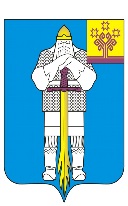 ЧУВАШСКАЯ РЕСПУБЛИКААДМИНИСТРАЦИЯ         БАТЫРЕВСКОГОМУНИЦИПАЛЬНОГО ОКРУГА         ЙЫШĂНУ30.12.2023 ç.,  № 1618        Патăрьел ялě  ПОСТАНОВЛЕНИЕ          30.12.2023 г. № 1618                      село Батырево«Об утверждении плана мероприятий по снижению рисков нарушения антимонопольного законодательства администрации  Батыревского муниципального округа Чувашской Республики»№ п/пКомплаенс-рискМероприятия по снижению рисковИсполнителиСрок исполненияРезультат исполнения1Предоставление земельных участков и имущества, находящихся в муниципальной собственностиОбеспечение соблюдения требований земельного законодательства Российской Федерации, правовая экспертиза правовых актов и их проектов, повышение эффективности противодействия коррупции при предоставлении земельных участков и имущества, находящихся в муниципальной собственности, в том числе осуществление работы по недопущению возникновения конфликта интересов в данной сфере деятельности; включение в состав конкурсных и аукционных комиссий лиц, ответственных за профилактику коррупционных и иных правонарушений в администрации Батыревского муниципального округа Чувашской Республики; анализ уровня профессиональной подготовки муниципальных служащих администрации Батыревского муниципального округа Чувашской Республики, обеспечение повышения их квалификации, направление их на курсы повышения квалификации; проведение аттестации в соответствии с законодательствомОтдел правовой и кадровой работыВ течение годаОбеспечение равных возможностей для всех хозяйствующих субъектов в сфере земельных правоотношений и использования муниципального имущества2Проведение закупок, товаров, работ, услуг для муниципальных нуждОбеспечение соблюдения требований законодательства Российской Федерации о контрактной системе в сфере закупокПовышение квалификации сотрудниковОтдел  правовой и кадровой работыПо мере необходимостиОбеспечение соответствия квалификационным требованиям сотрудников3Предоставление услугАнализ муниципальных нормативных правовых актов на предмет их соответствия антимонопольному законодательствуОтдел правовой и кадровой работыВ течение годаИсключение несоответствий  неточностей, неопределенностей, внутренних противоречий4Размещение нестационарных торгововых объектаПроведение семинаров, совещаний по итогам мониторинга и анализа практики применения антимонопольного законодательстваОтдел правовой и кадровой работы, отдел экономики, сельского хозяйства и инвестиционной деятельностиПо мере необходимости5Предоставление услугАнализ выявленных нарушений антимонопольного законодательства за предыдущие 3 года (наличие предостережений, предупреждений, штрафов, жалоб, возбужденных дел)Отдел правовой и кадровой работы, отдел экономики, сельского хозяйства и инвестиционной деятельностиПо мере необходимости6Размещение на официальном сайте муниципального округа в информационно-телекоммуникационной сети Интернет плана мероприятий («дорожной карты»)Отдел экономики, сельского хозяйства и инвестиционной деятельности